Government of the People’s Republic of Bangladesh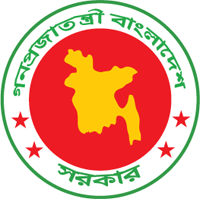 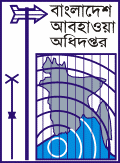 Bangladesh Meteorological Department	Storm warning Centre		E-24,Agargaon, Dhaka-1207EARTHQUAKE OCCURRENCE MESSAGE 											Sd/-                                                                                                                            (Md. Ali Akbar Khan)                                                                                                                               Assistant  Meteorologist                              Bangladesh Meteorological Department               E-24 Agargaon,Dhaka-1207.     Time of Occurrence     :03 hours 05 minutes 18 seconds BST (26 June,2020)Location :Lat.: 35.63°N Long.:  082.45°E(Hotan,Chaina.)Distance of Epicentre :1522 km North-North-Weast of BMD Seismic Centre,   Agargaon, Dhaka.Magnitude :6.4 Richter scaleCategory :Storng.